Liebe Eltern!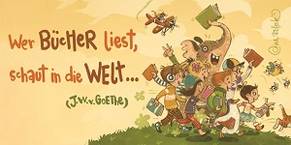 Rückblick Frederick-WochenIn den Klassen gab es unterschiedliche Aktionen im Bereich der Frederick-Wochen (lesen, vorlesen, Sailer-Verlag,..).Auch haben die Kinder diese Postkarte erhalten und ein Lesezeichen.Nach den Herbstferien am MONTAG, 2.11.2020Die ausgefüllte „Erklärung der Erziehungsberechtigten“ bitte wieder mitgeben.       Das Datenschutzblatt ist für Sie zur Information.Bitte wieder Hausschuhe mitbringen, damit in den Klassenzimmern weiterhin auf dem Boden gespielt und gearbeitet werden kann.Sortierter Schulranzen mit vollständigem Mäppchen!Pandemiestufe 3 – was bedeutet das für unsere SchuleFür reine Grundschulen gibt es kaum Änderungen. Das liegt an der durchgeführten Studie, dass Kinder bis 10 Jahren das Virus kaum verbreiten. Wir werden alle 20 Minuten für ca. 5 Minuten lüften. Beachten Sie das bitte bei der Kleiderwahl Ihrer Kinder. Die Betreuung findet auch weiterhin statt.Lernplattform MoodleDie Klassen sind inzwischen angelegt und Sie müssten am Dienstag eine E-Mail zur Bestätigung erhalten haben (evtl. im SPAM-Ordner). Sollten Sie sich nicht anmelden können, geben Sie mir bitte kurz per Mail Bescheid. Es wäre toll, wenn Sie ihr Profil so bearbeiten, dass zu erkennen ist, welches Kind sich dahinter verbirgt . Weitere Informationen zur Nutzung bekommen Sie in den Wochen nach den Ferien.Sankt MartinDie Geschichte des heiligen Martin wird im Unterricht Thema sein, jedoch findet dieses Jahr kein Umzug statt.Krankmeldung / Entschuldigung bei KrankheitWenn Sie Ihr Kind morgens wegen Krankheit entschuldigen, so dürfen Sie gerne auf die Mailbox sprechen, falls niemand ans Telefon geht. Eine schriftliche Entschuldigung (Name des Kindes, Datum Krankheit, Grund, Unterschrift) ist dann trotzdem noch nötig.MasernschutzDenken Sie bitte noch daran, Ihrem Kind den Impfpass zur Vorlage bei der Schulleitung mitzugeben, falls Sie dies noch nicht getan haben!!Ich wünsche allen ab Freitagnachmittag schöne Herbstferien und bleiben Sie gesund!S. Seibold, Schulleiterin